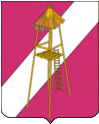 СОВЕТ  СЕРГИЕВСКОГО СЕЛЬСКОГО ПОСЕЛЕНИЯКОРЕНОВСКОГО  РАЙОНАРЕШЕНИЕ23 сентября 2016 года                                                                                    №  131  			                                                                                                                                                                                      ст.СергиевскаяО принятии в муниципальную собственность администрации Сергиевского сельского поселения Кореновского района имущества, переданного муниципальным  образованием Кореновский район на безвозмездной основе  В соответствии со статьями 14, 50 Федерального закона от 06 октября 2003 года № 131-ФЗ «Об общих принципах организации местного самоуправления в Российской Федерации»,  уставом Сергиевского сельского поселения Кореновского района, Положением о порядке владения, пользования и распоряжения муниципальным имуществом Сергиевского сельского поселения Кореновского района, утвержденным решением Совета Сергиевского сельского поселения Кореновского района                                   от 13 декабря 2010 года № 89 (изменениями от 27.11.2013 № 264), Совет Сергиевского сельского поселения Кореновского района р е ш и л: 1. Дать согласие администрации Сергиевского сельского поселения Кореновского района принять в собственность имущество (печатные издания), переданное муниципальным образованием Кореновский район на безвозмездной основе, указанное в приложении к настоящему решению.2.  Контроль за выполнением настоящего решения возложить комиссию по финансово-бюджетной и экономической политике, налогам и сборам, землепользованию и землеустройству  Совета Сергиевского сельского поселения Кореновского района (Бундюк). 3. Решение вступает в силу со дня его официального обнародования.Глава Сергиевского сельского поселения   Кореновского района                                                                            С.А. Басеевпереченьимущества (печатные издания), передаваемого муниципальным образованием Кореновский район  на безвозмездной основеГлава Сергиевского сельского поселения Кореновского района                                                                             С.А. БасеевПРИЛОЖЕНИЕк решению Совета Сергиевского сельского поселения Кореновского районаот  23.09.2016 года № 131№п/пНаименование имуществаКоличество экземпляровЦена, руб.Балансовая стоимость (руб.)1В годину тяжких испытаний. Кубань в годы Великой Отечественной войны. Ратушняк В.Н.1405,00405,002Все храмы города. Екатеринодара-Краснодара. Селиверстов А.В.11035,001035,003Деятели искусств Кубани (2-е изд., дополненное). Сборник2405,00810,004Кубань Родимая.  Макаренко П.С.11265,001265,005Некогда грустить. Коваленко И.М.3160,00480,006Ночной дневник. Зиновьев Н.А.1230,00230,007Пересечения. Рунов В.В.2520,001040,008Писатели Кубани - детям (2-е изд., дополненное). Сборник2405,00810,009Погода на Кубани. Ефремов Ю.В.1405,00405,0010Русский солдат: на пути к Рейхстагу.  Неустроев С.А.1230,00230,0011Селекционеры Кубани. Белоус В.И.1290,00290,00Итого: 167000,00